Lesson 15:  Justifying the Geometric Effect of Complex Multiplication Student Outcomes Students understand why the geometric transformation effect of the linear transformation  is dilation by  and rotation by the argument of .Lesson Notes (optional)In Lesson 13, students observed that the transformation  has the geometric effect of a rotation by the argument of  and a dilation by the modulus .  In this lesson, we generalize this result to a linear transformation  for a complex number , using the geometric representation of a complex number as a point in the complex plane.  However, before they begin thinking about the transformation , students first need to represent multiplication of complex numbers geometrically on the complex plane (N-CN.B.5), so that is where this lesson begins.  This lesson covers one of nine cases for the geometric position of the complex scalar in the coordinate plane, and the remaining cases are carefully scaffolded in the Problem Set. Consider extending this to a two-day lesson, and having students work in groups on these remaining cases during the second day of class. You might choose to have groups present the remaining eight cases to the rest of the class. Classwork Opening Exercise (8 minutes) In the Opening Exercise, students review complex multiplication and consider it geometrically to justify the geometric effect of a linear transformation  discovered in Lesson 13. Opening ExerciseFor each exercise below, compute the product .  Then, plot the complex numbers , , and  on the axes provided.,  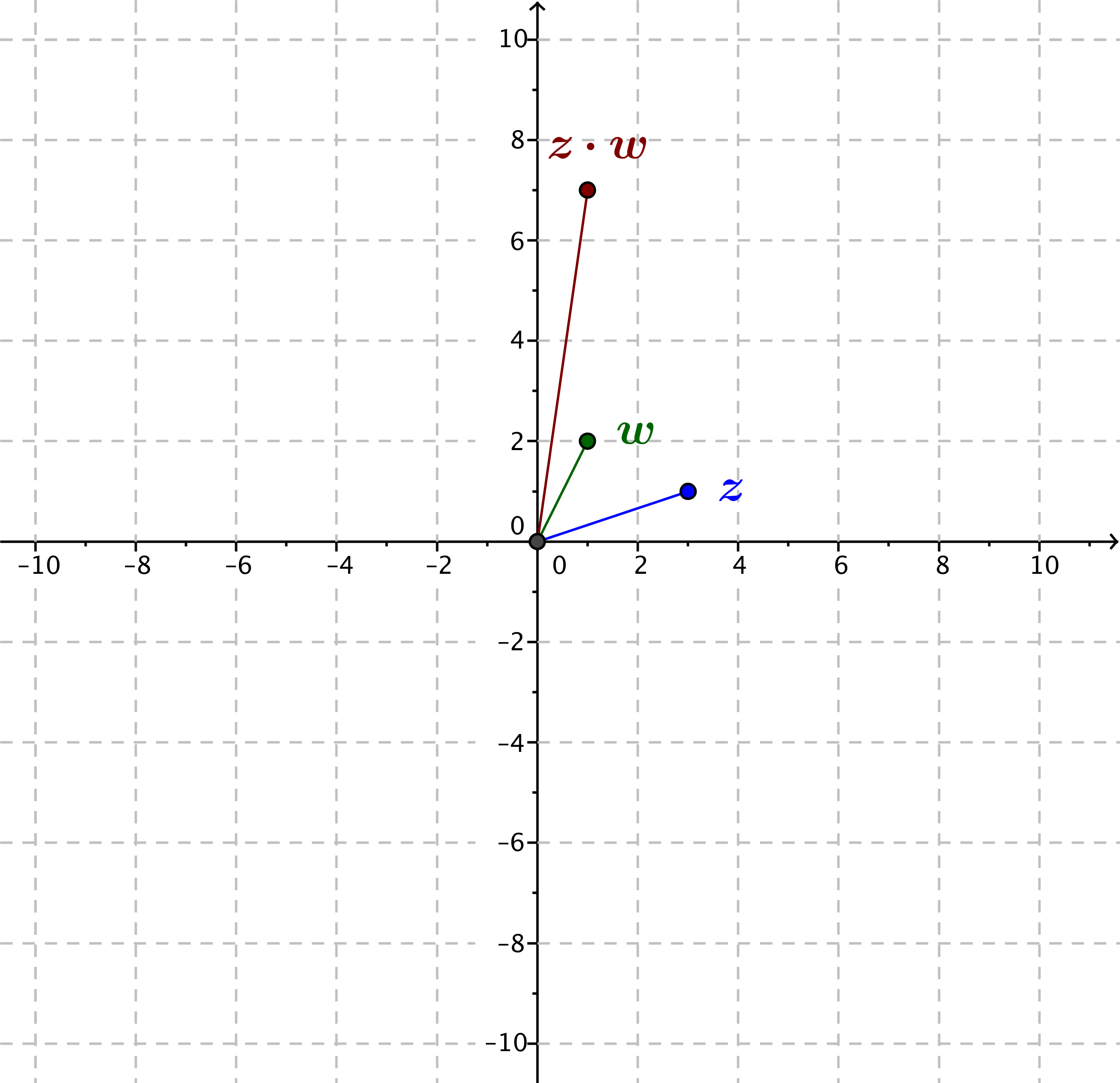 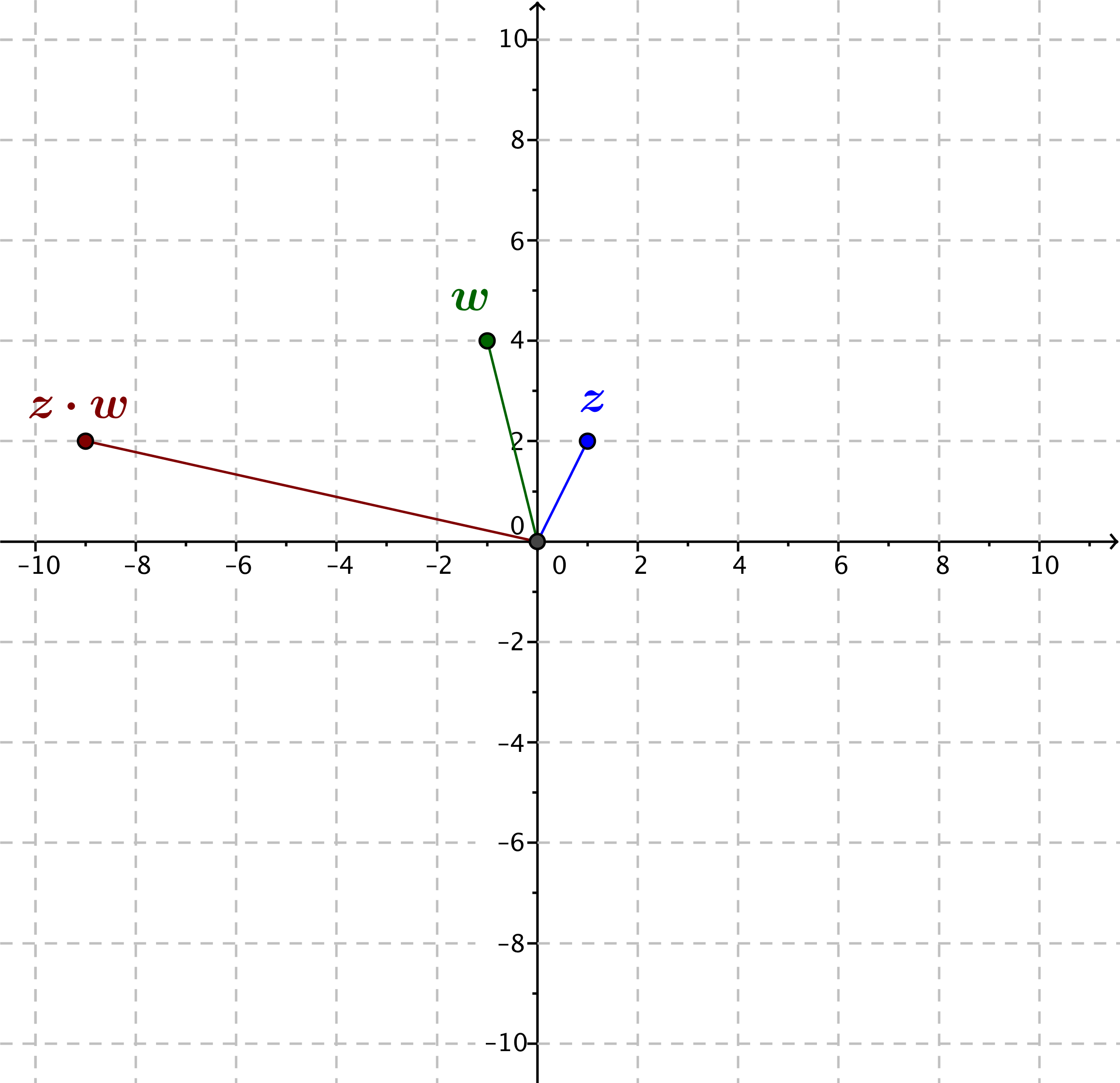 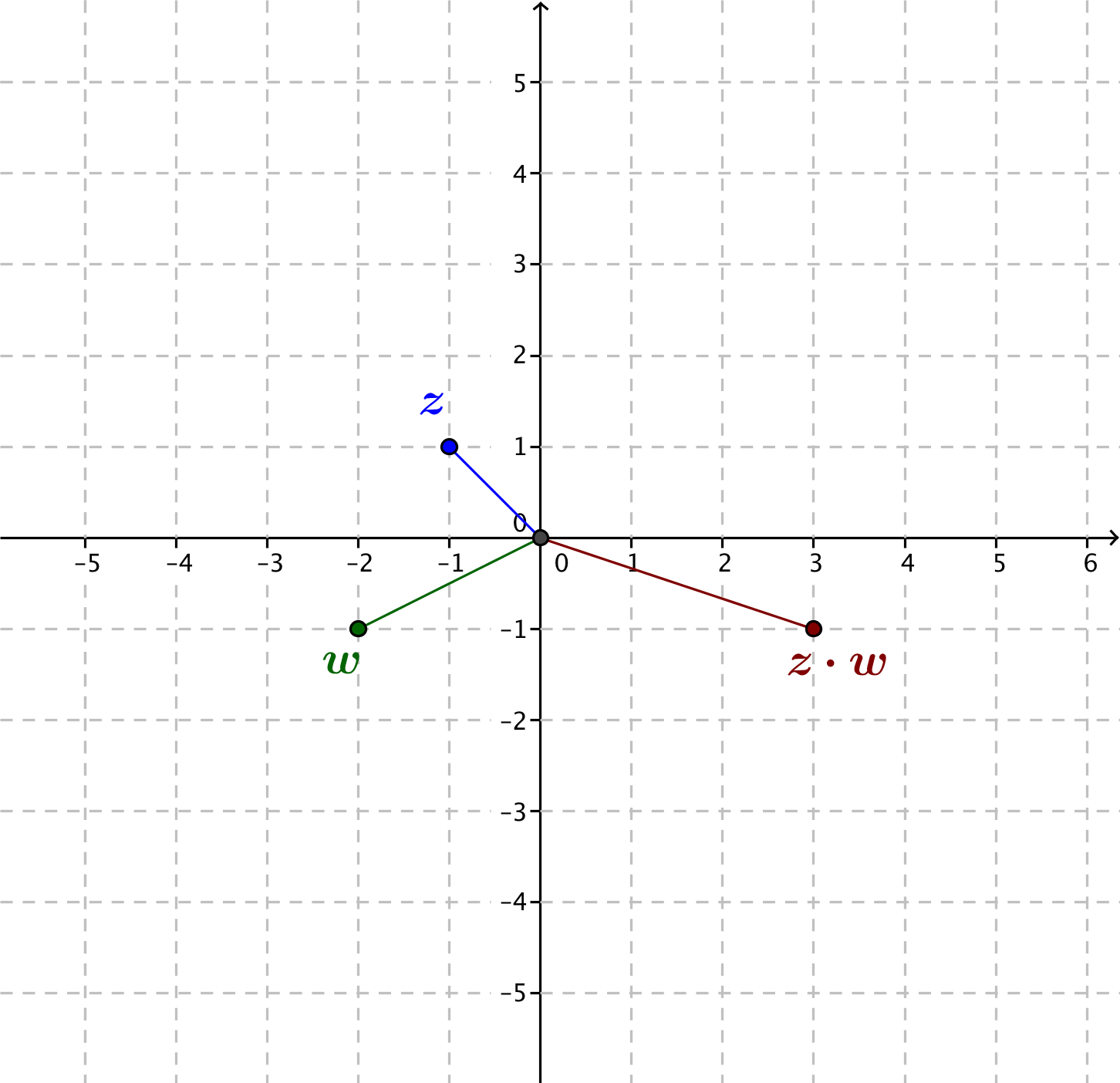 , , For each part (a), (b), and (c), draw line segments connecting each point ,  and  to the origin.  Determine a relationship between the arguments of the complex numbers , , and . It appears that the argument of  is the sum of the arguments of  and .Discussion (5 minutes)This discussion outlines the point of the lesson.  We are claiming that the geometric effect of the linear transformation  for complex numbers  is twofold:  a dilation by  and a rotation by the argument of .  The teacher will then lead students through the justification for why these observations hold in every case.  The observation was made in Lesson 13 using the particular examples , , , and 
  In the lesson itself, we only address the case of where  and .  The remaining cases are included in the Problem Set.At the end of Lesson 13, what did you discover about the geometric effects of the transformations 
, , , and ?These transformations had the geometric effect of dilation by  and rotation by the argument of  (or , , , as appropriate). Can we generalize this result to any linear transformation , for a complex number ?  Why or why not?Yes, it seems that we can generalize this.  We tried it for  and it worked.  For a general linear transformation , what do we need to establish in order to generalize what we discovered in Lesson 13?  Students may struggle with stating these ideas using proper mathematical terminology.  Allow them time to grapple with the phrasing before providing the correct terminology.  We need to show that the modulus of  is equal to the product of the modulus of  and the modulus of   That is, we need to show that We need to show that the angle made by the ray through the origin and is a rotation of the ray through the origin and  by .  That is, we need to show that .Exercises 1–2 (5 minutes) 
ExercisesLet  and .  Calculate the product .Calculate the moduli , , and .What can you conclude about the quantities , , and ?From part (b) we can see that .What does the result of Exercise 1 tell us about the geometric effect of the transformation ?We see that , so the transformation dilates by a factor of .Discussion (15 minutes)In this discussion, lead the students through the geometric argument that  is the sum of and   The images presented here show one of many cases, but the mathematics is not dependent on the case.  The remaining cases will be addressed in the Problem Set.We have established half of what we need to show today, that is, that one geometric effect of the transformation  is a dilation by the modulus of .  Now we will demonstrate that another geometric effect of this transformation is a rotation by the argument of .Let , where  and  are real numbers.  Representations of the complex numbers and  as points in the coordinate plane are shown below.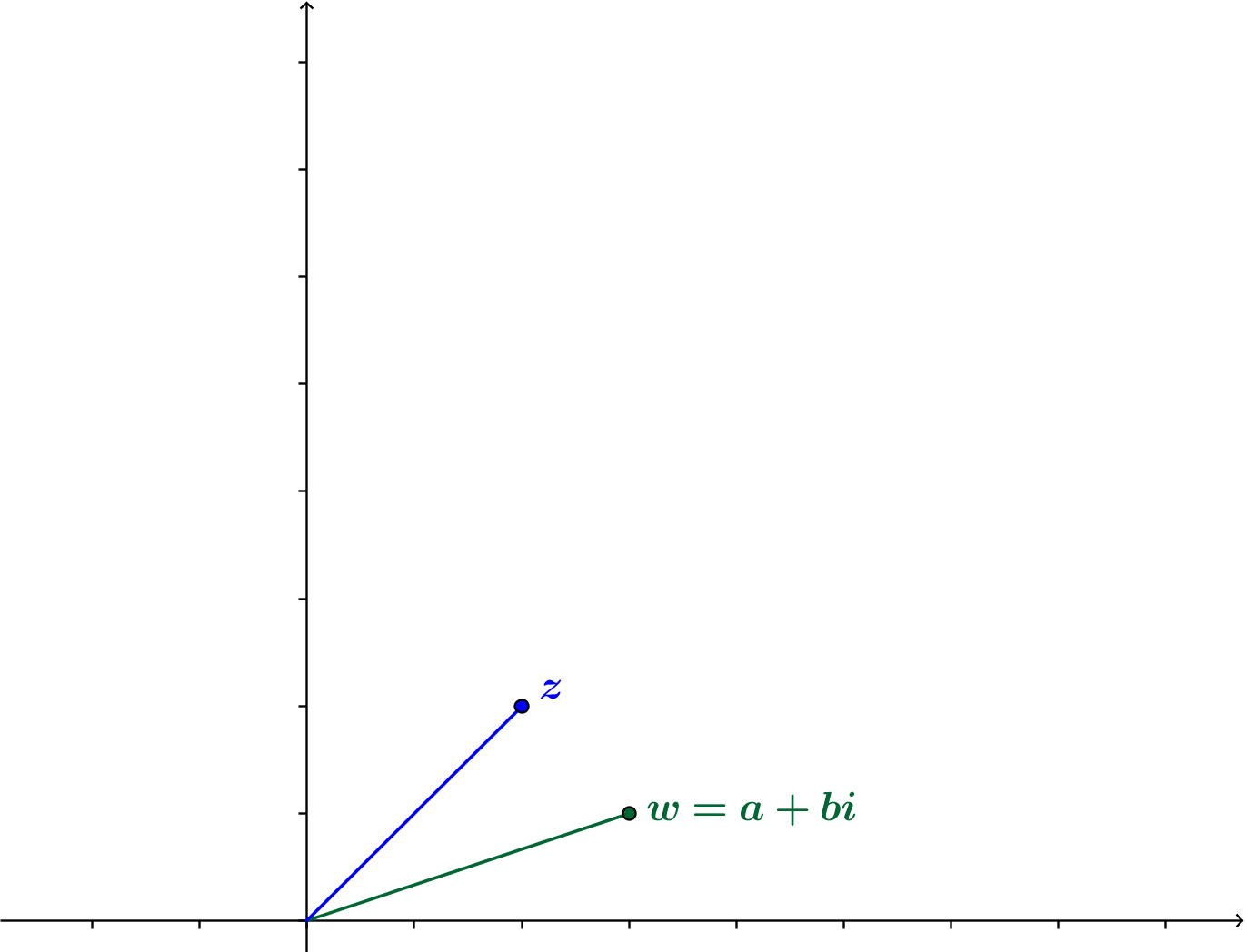 Then .  Recall from Lesson 13 that  is a dilation of  by , and  is a dilation of  by  and a rotation by .  Let’s add the points  and  to the figure.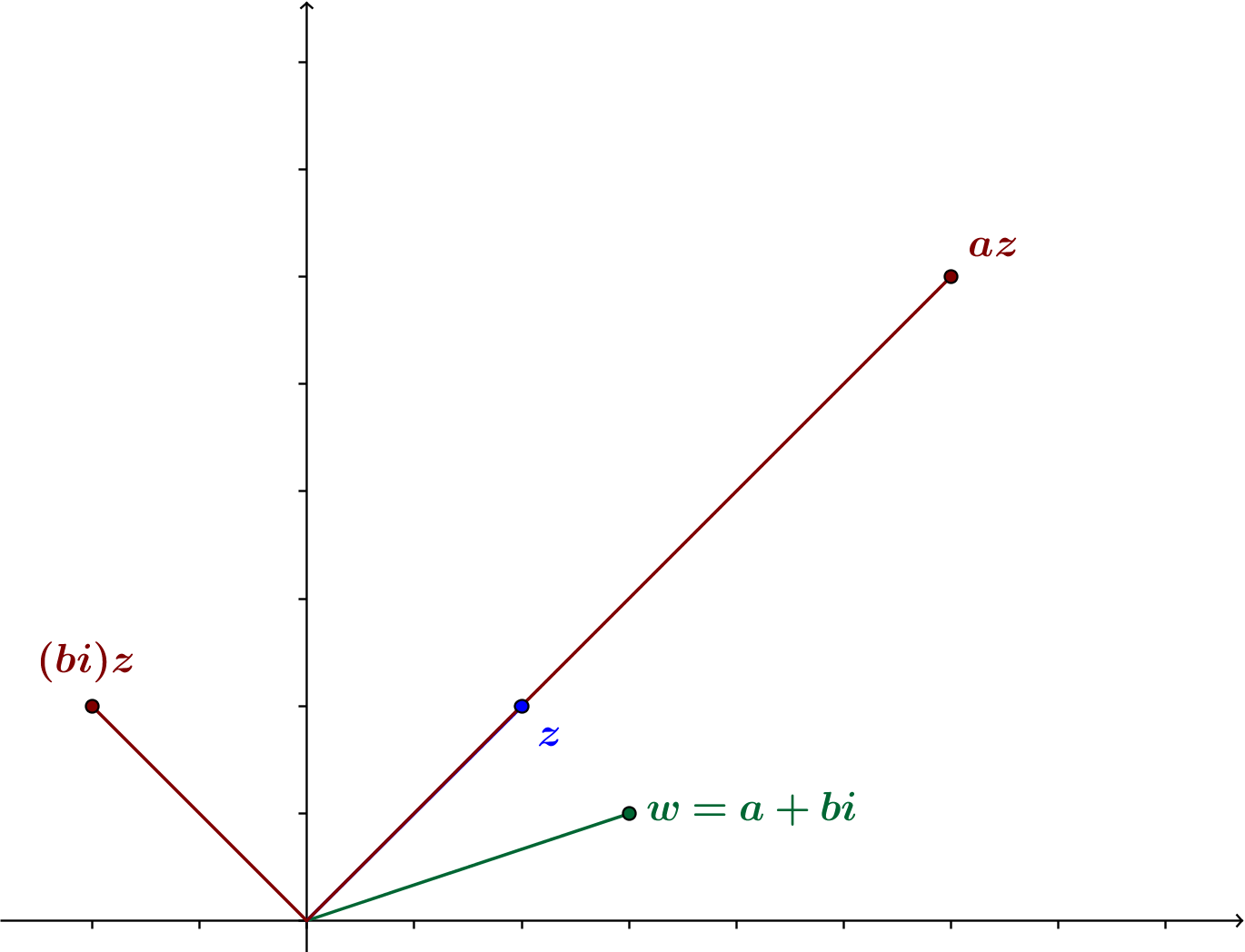 We know that , so we can find the location of  in the plane by adding  geometrically.  (We do not need to find a formula for the coordinates of .)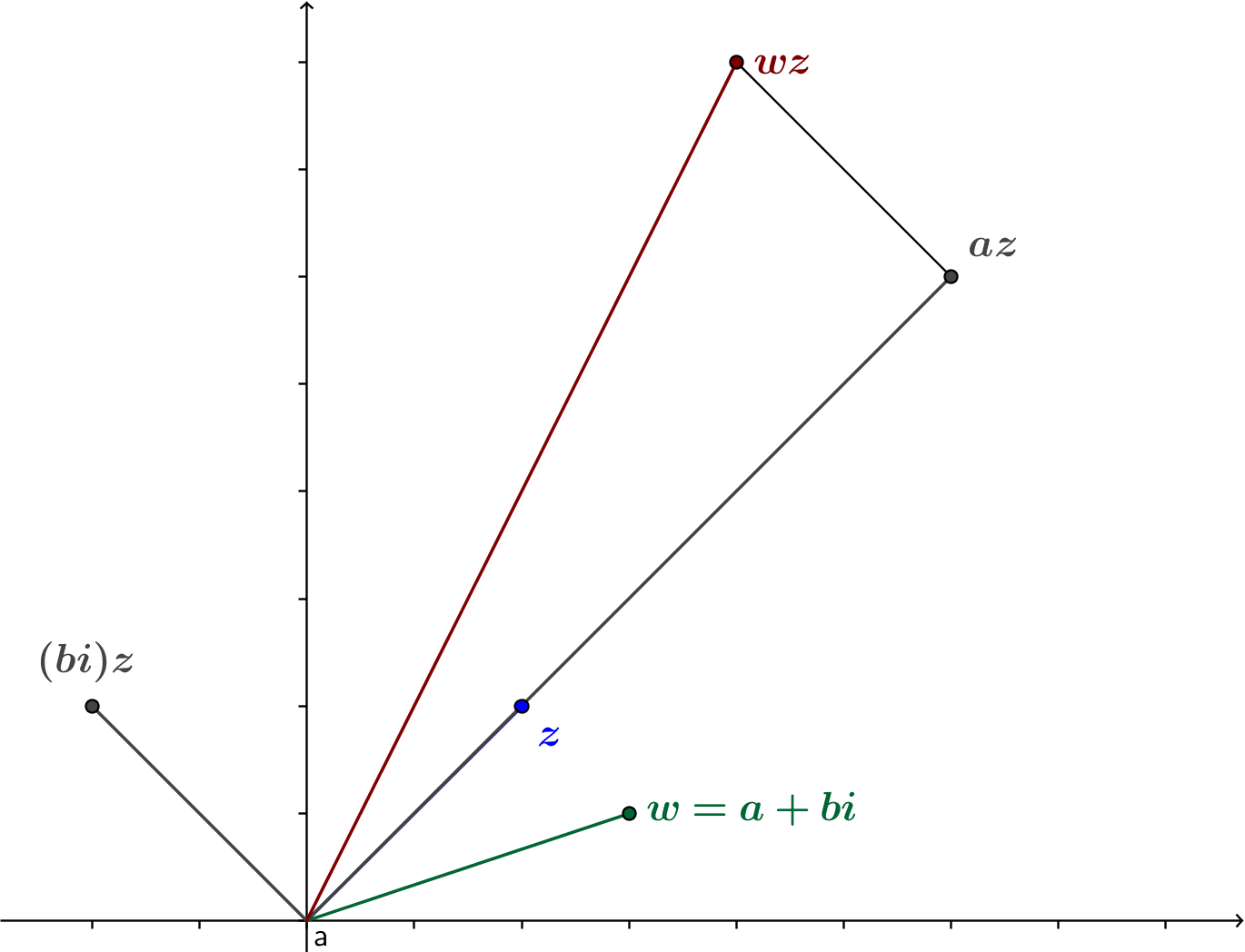 Now, we can build a triangle with vertices at the origin,  and .  And we can build another triangle with vertices at the origin,  and .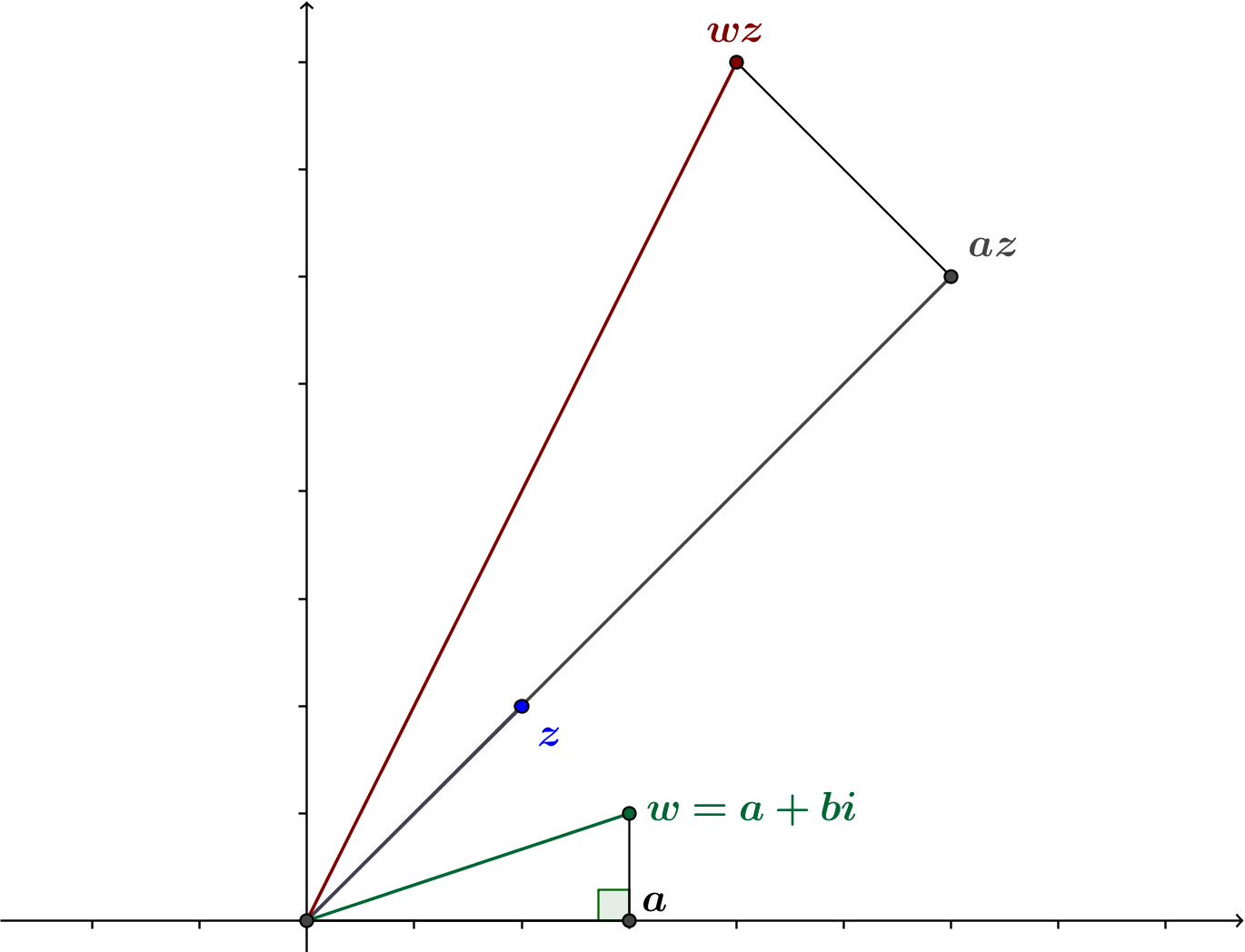 What do we notice about these two triangles?They appear to both be right triangles.  They appear to be similar. For simplicity’s sake, let’s label the vertices of these triangles.  Denote the origin by , and let , , , and 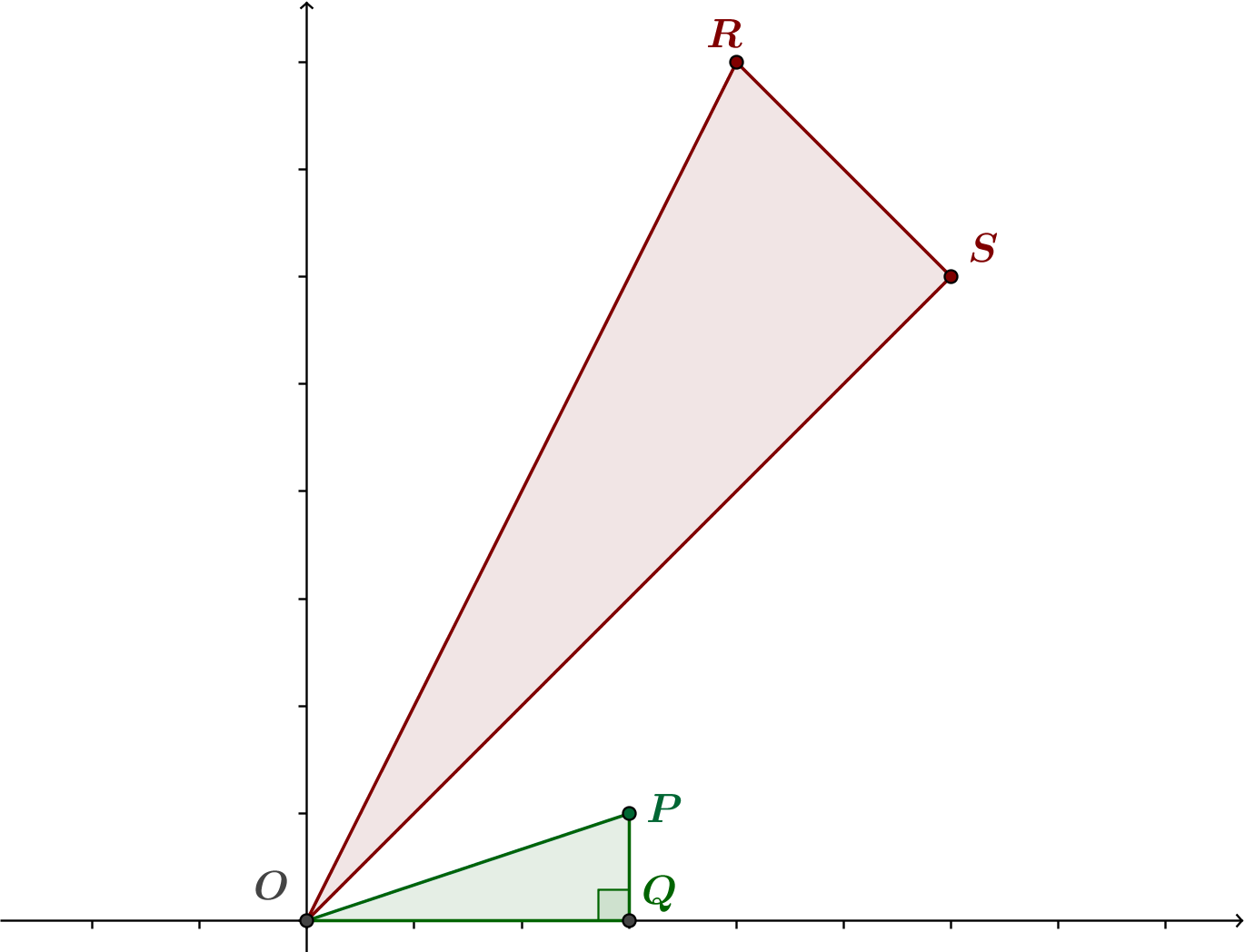 What are the lengths of the sides of the small triangle, ?We haveWhat are the lengths of the sides of the large triangle,?We have How do the side lengths of and  relate?We see thatWhat can we conclude about triangles and ?We can conclude that  by SSS similarity.Now that we know , we can conclude that   So, how can we use this angle congruence to help us answer the original question?Where are , , and  in our diagrams?  How do they relate to the angles in the triangles?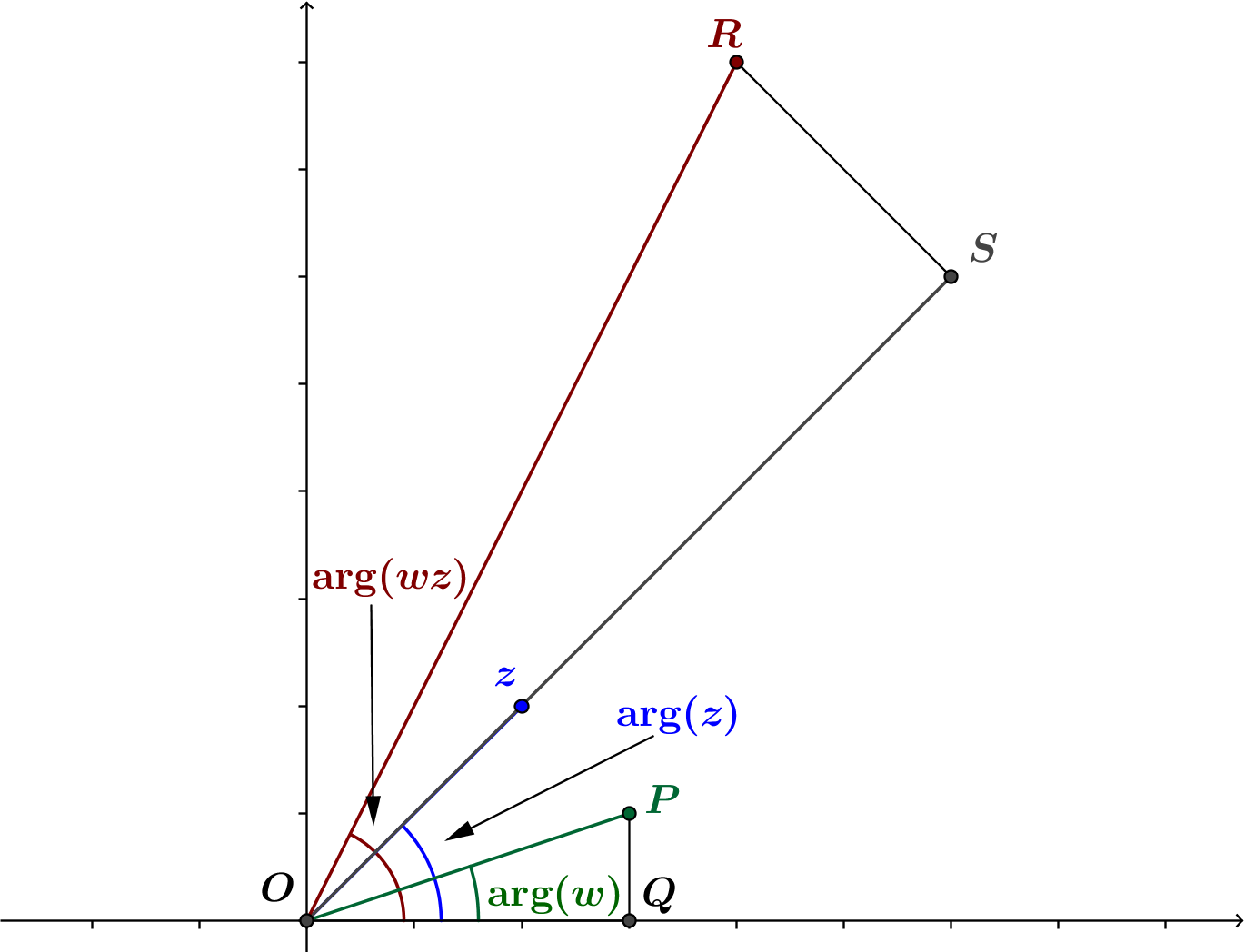 From the diagram,,  and However, we have shown that .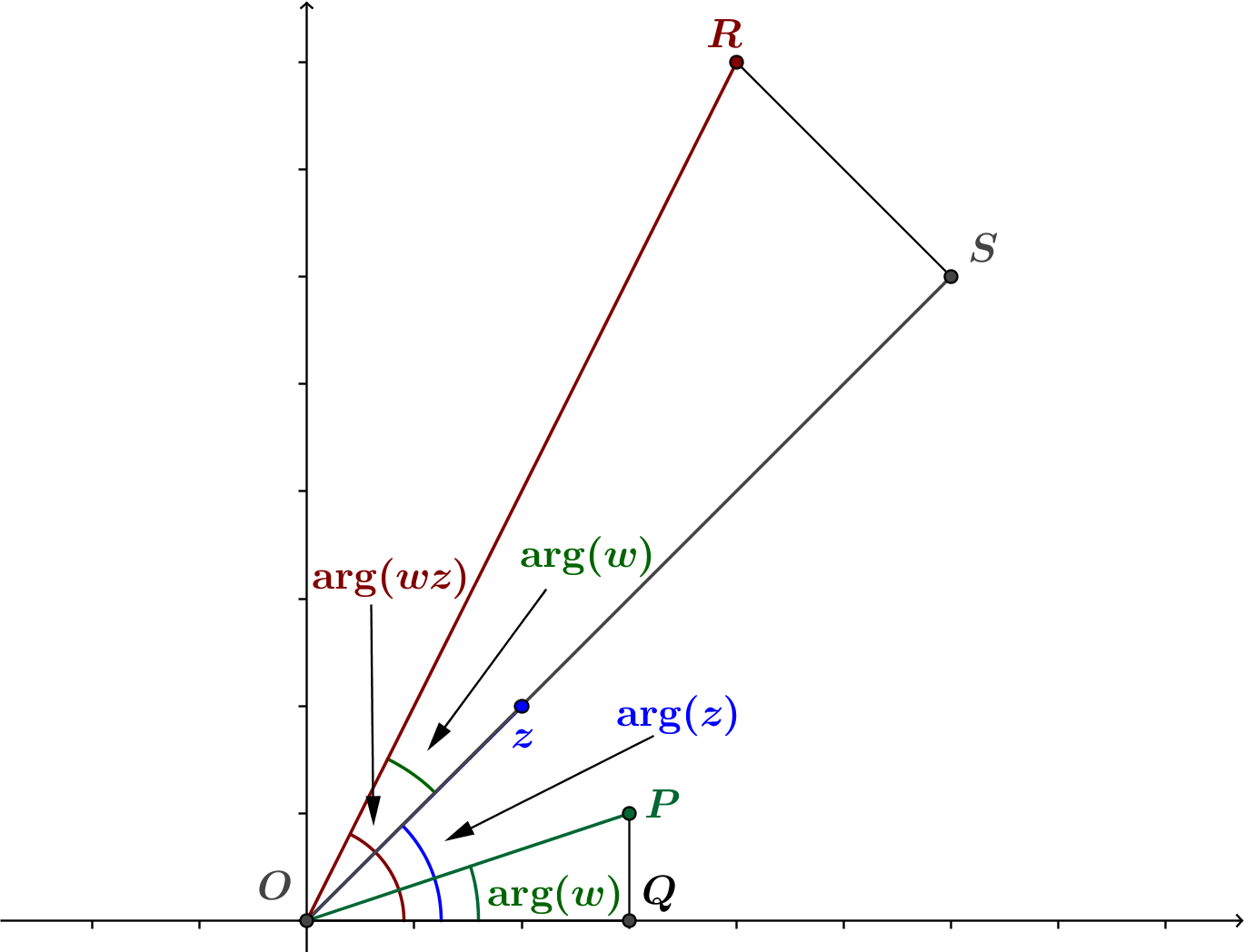 We see that Then, since , the point  is the image of  under rotation by  about the origin.  Thus, the transformation  also has the geometric effect of rotation by While our discussion only addressed the case where  is represented by a point in the first quadrant, the result holds for any complex number   You will consider the other cases for  in the Problem Set.Exercise 3 (4 minutes)If  and  are the complex numbers with the specified arguments and moduli, locate the point that represents the product on the provided coordinate axes., 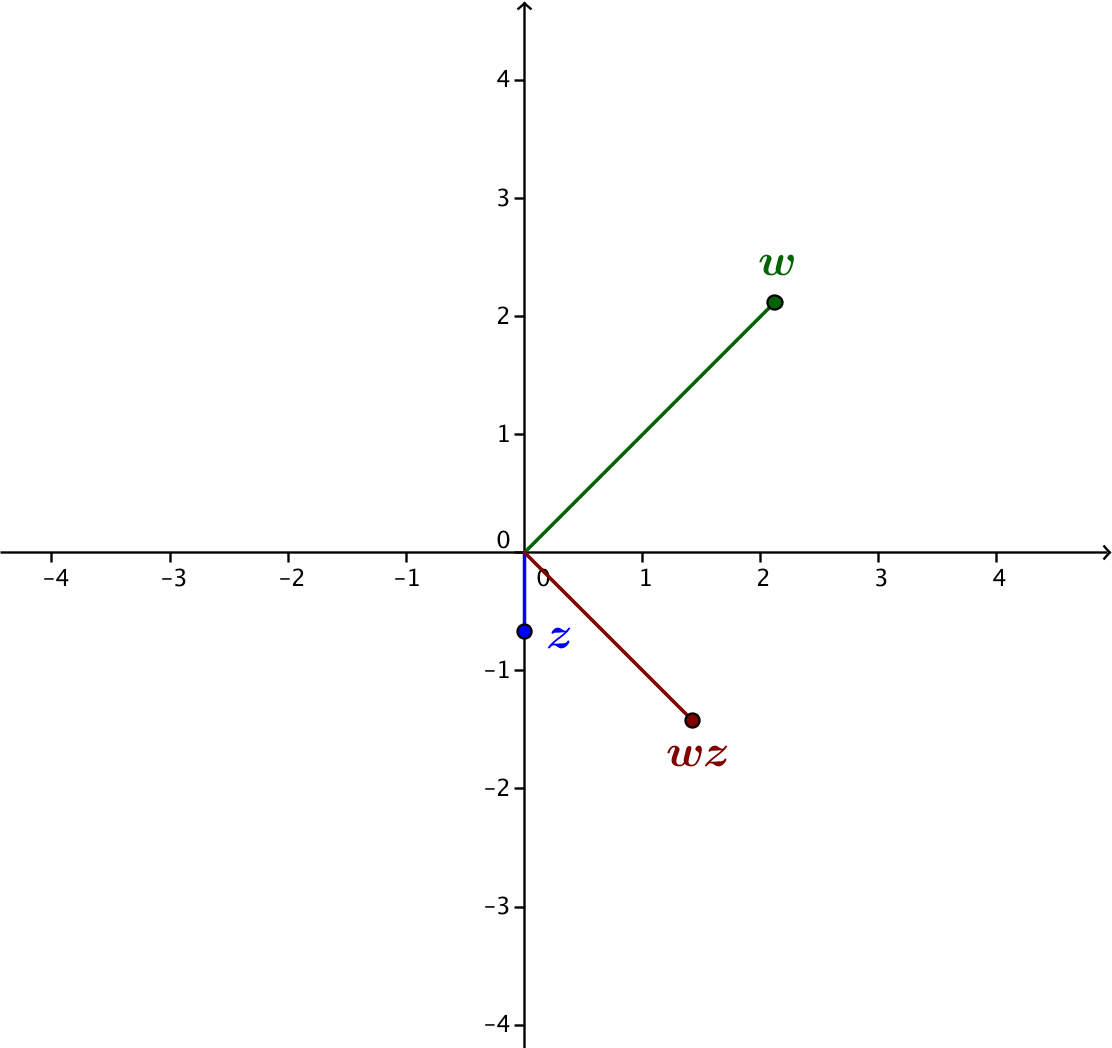 , , 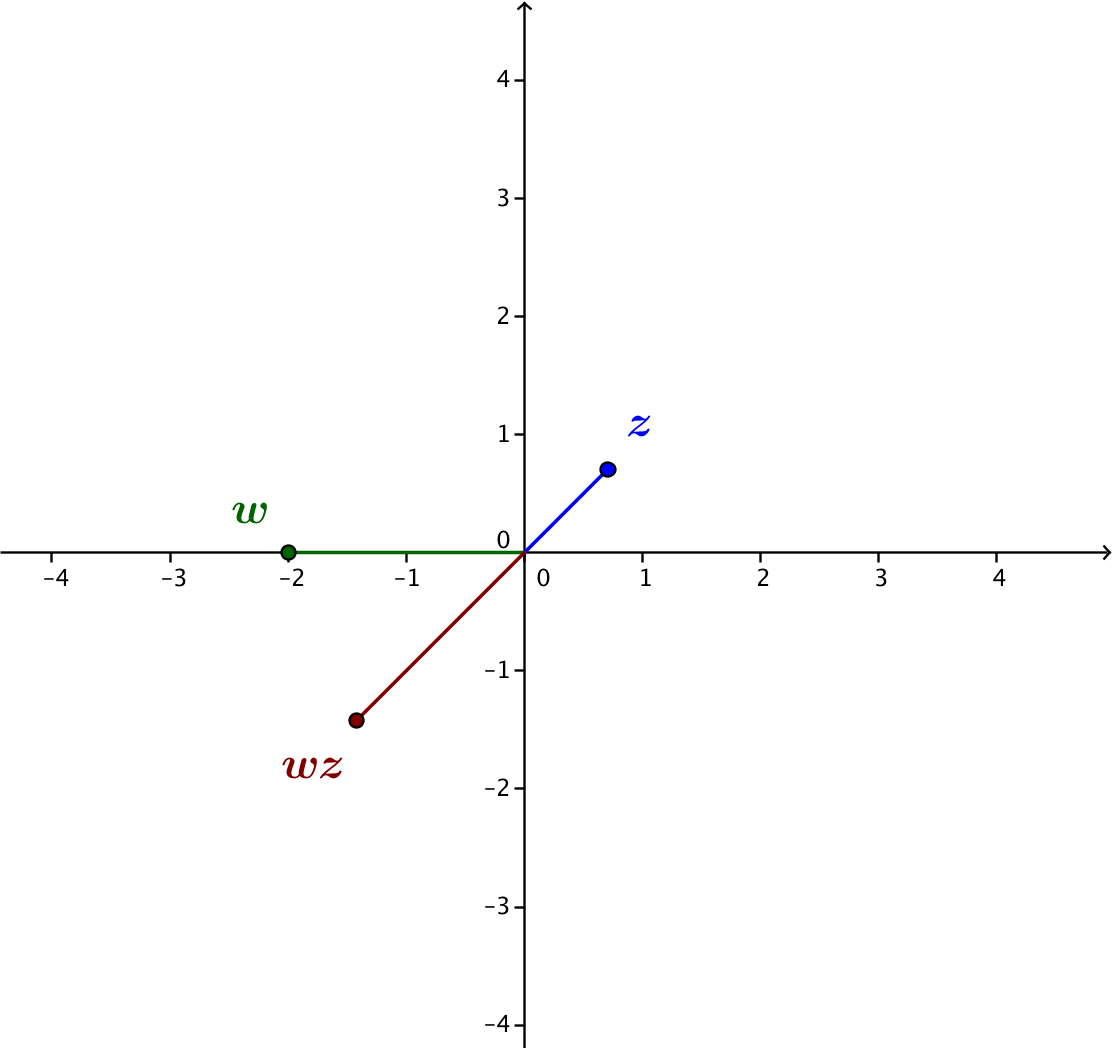 ,  , 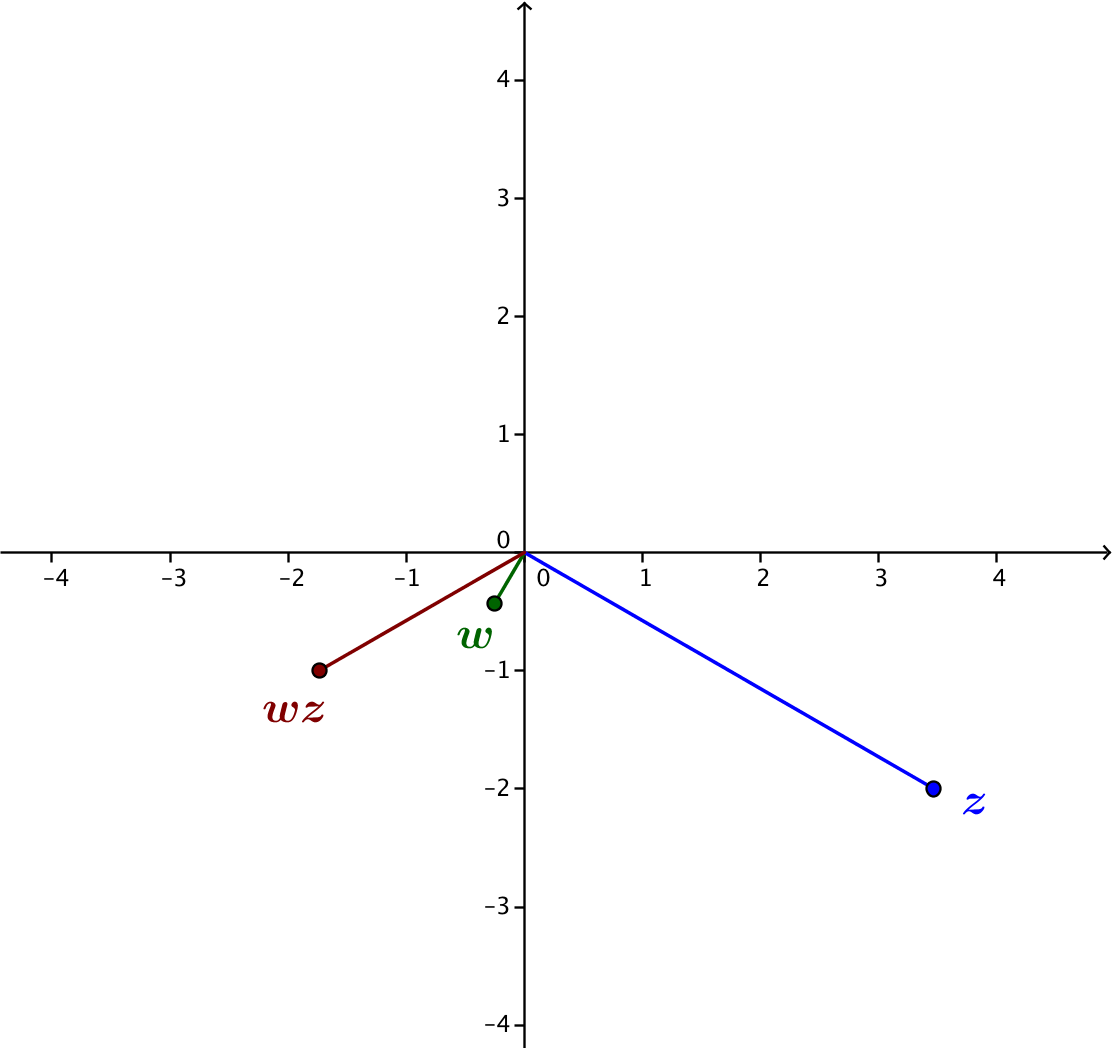 ,  Closing (4 minutes)Ask students to write in their journal or notebook to explain the process for geometrically describing the product of two complex numbers.  Students should mention the following key points. For complex numbers  and , the modulus of the product is the product of the moduli: For complex numbers  and, the argument of the product is the sum of the arguments:Exit Ticket (4 minutes) Name                 							         		Date              		         Lesson 15:  Justifying the Geometric Effect of Complex MultiplicationExit TicketWhat is the geometric effect of the transformation ?Suppose that  is a complex number with  and , and  is a complex number with  and .Explain how you can geometrically locate the point that represents the product  in the coordinate plane. Plot , , and  on the coordinate grid. 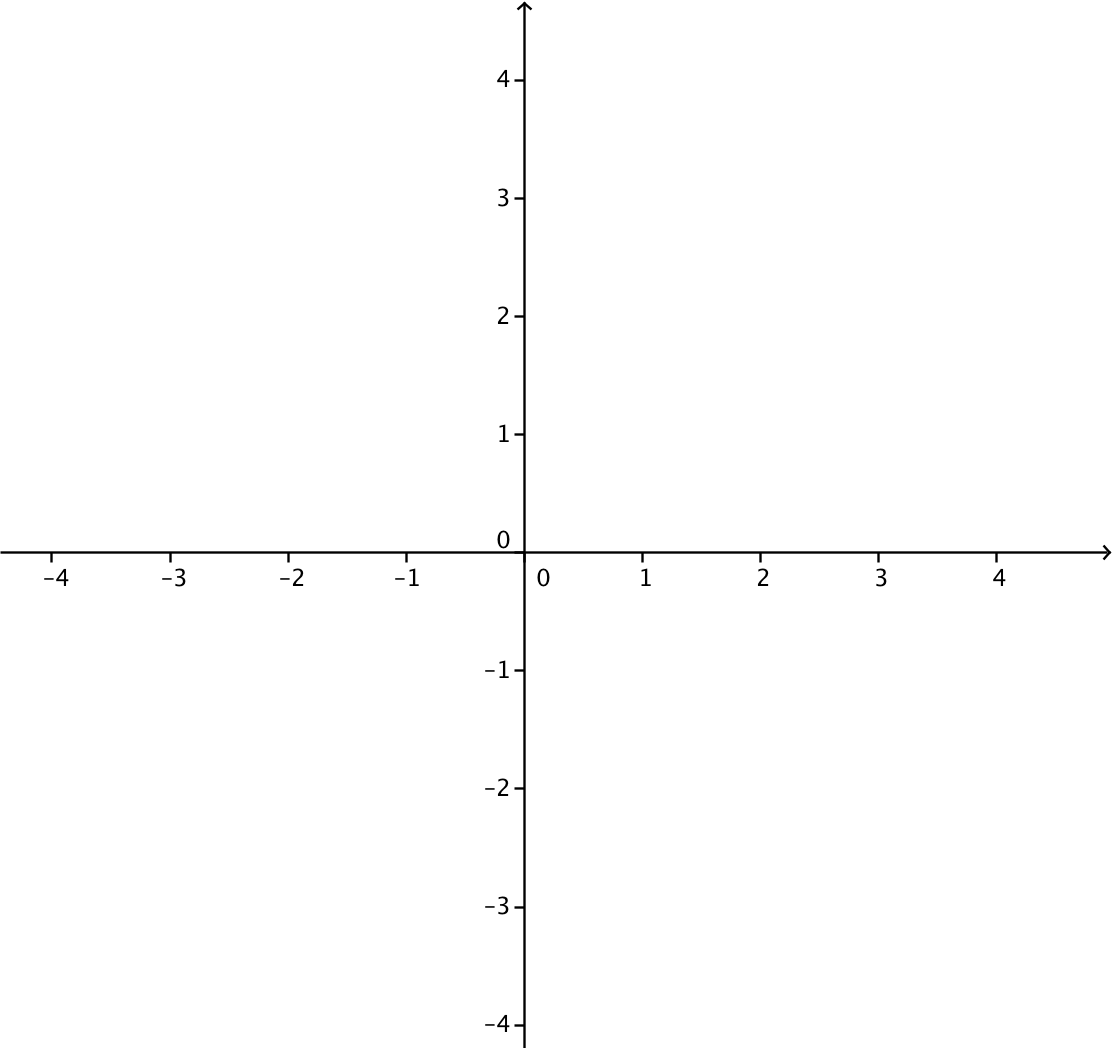 Exit Ticket Sample SolutionsWhat is the geometric effect of the transformation ?For this transformation, , so .  The transformation  dilates by a factor of and rotates counterclockwise by .Suppose that  is a complex number with  and , and  is a complex number with  and .   Explain how you can geometrically locate the point that represents the product  in the coordinate plane. The product  has argument  and modulus .  So we find the point that is distance 
 units from the origin on the ray that has been rotated  radians from the positive -axis. Plot , , and  on the coordinate grid. 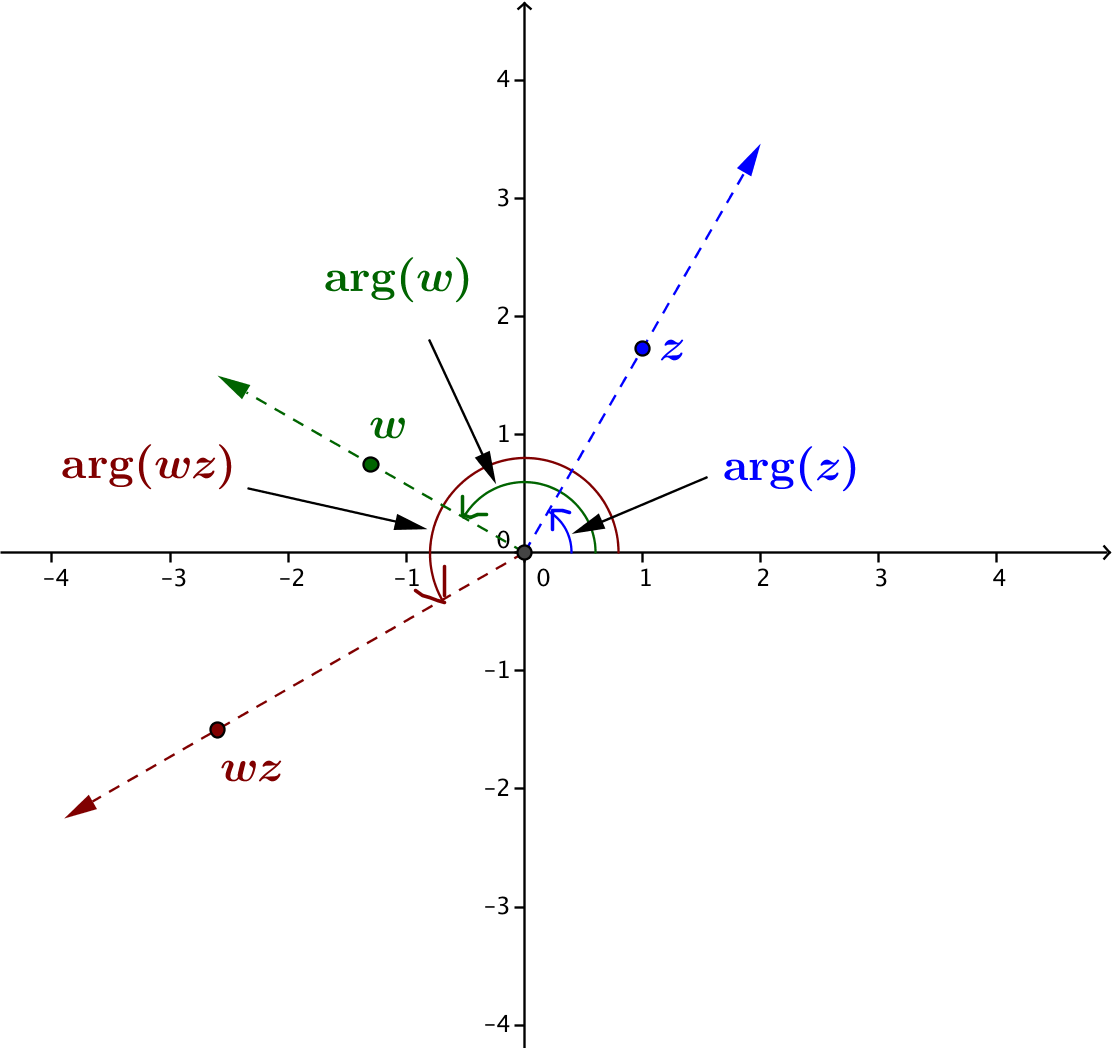 Problem Set Sample SolutionsProblems 1 and 2 establish that any linear transformation of the form  has the geometric effect of a rotation by  and dilation by .  Problems 3 and 4 lead to the development in the next lesson in which students build new transformations from ones they already know.In the lesson, we justified our observation that the geometric effect of a transformation  is a rotation by  and a dilation by  for a complex number  that is represented by a point in the first quadrant of the coordinate plane.  In this exercise, we will verify that this observation is valid for any complex number .  For a complex number , we only considered the case where  and .  There are eight additional possibilities we need to consider. Case 1:  The point representing  is the origin.  That is,  andIn this case, explain why  has the geometric effect of rotation by  and dilation by If , then , and .  Rotating a point  by  does not change the location of , and dilation by  sends each point to the origin.  Since  for every complex number , we can say that  dilates by  and rotates by , so  rotates counterclockwise by  and dilates by Case 2:  The point representing  lies on the positive real axis.  That is,  and .In this case, explain why  has the geometric effect of rotation by  and dilation by If , then , which dilates  by a factor of  and does not rotate .  Since  lies on the positive real axis, .  Also, , since .  Thus,  dilates by  and rotates counterclockwise by .Case 3:  The point representing  lies on the negative real axis.  That is,  and In this case, explain why  has the geometric effect of rotation by  and dilation by If , then , which dilates  by a factor of  rotates  by .  Since  lies on the negative real axis, .  Also, .  Thus,  dilates by  and rotates counterclockwise by Case 4:  The point representing  lies on the positive imaginary axis.  That is,  and In this case, explain why  has the geometric effect of rotation by  and dilation by If , then , which dilates  by a factor of  and rotates  by  counterclockwise.  Since 
 lies on the positive imaginary axis, .  Also, .  Thus,  dilates by 
 and rotates counterclockwise by Case 5:  The point representing  lies on the negative imaginary axis.  That is,  and In this case, explain why  has the geometric effect of rotation by  and dilation by If , then , which dilates  by a factor of  and rotates  by  counterclockwise.  Since  lies on the negative imaginary axis, .  Also, .  Thus,  dilates by  and rotates counterclockwise by Case 6:  The point representing  lies in the second quadrant.  That is,  and   Points representing  , , , and  are shown in the figure below.For convenience, rename the origin  and let , , , , and , as shown below.  Let 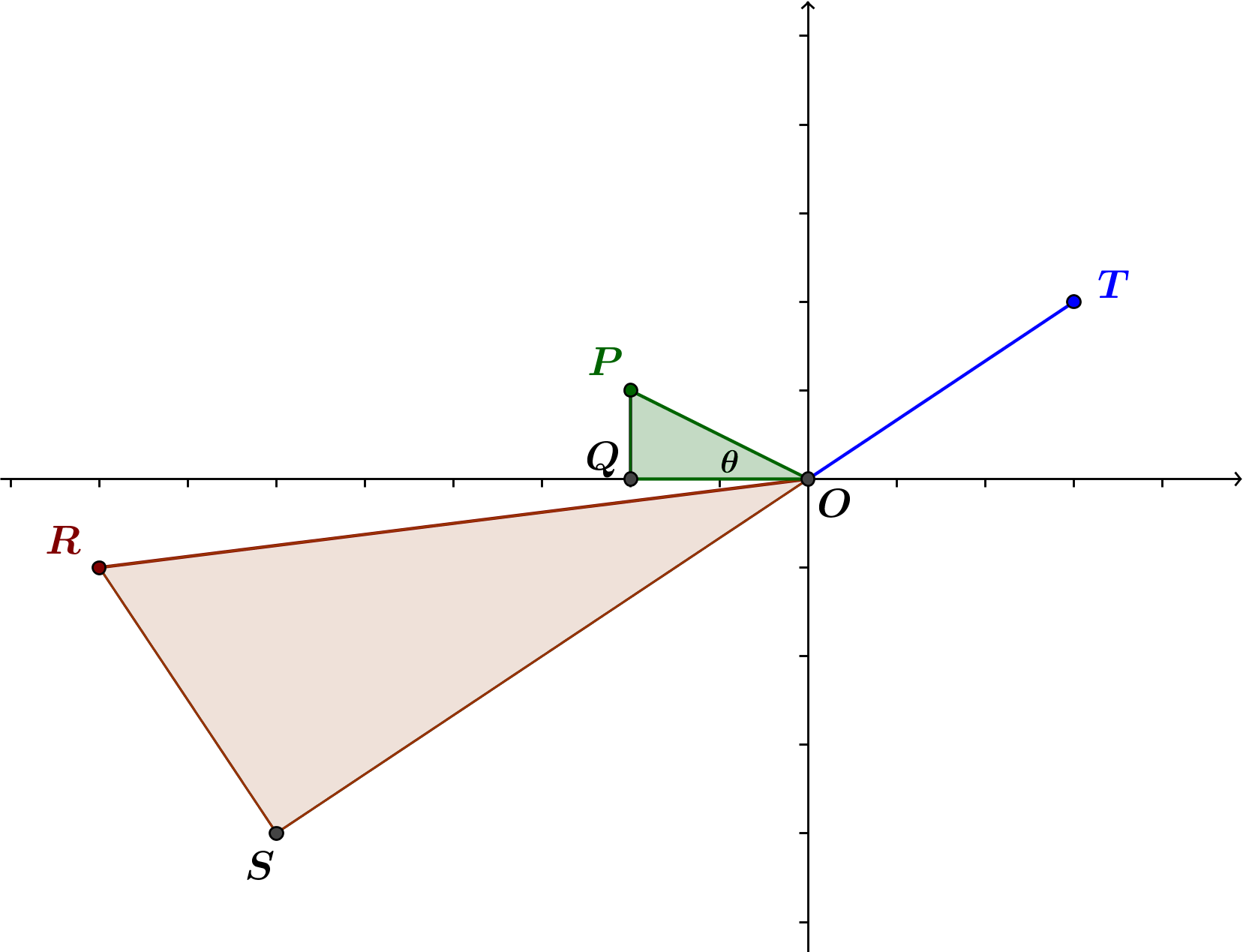 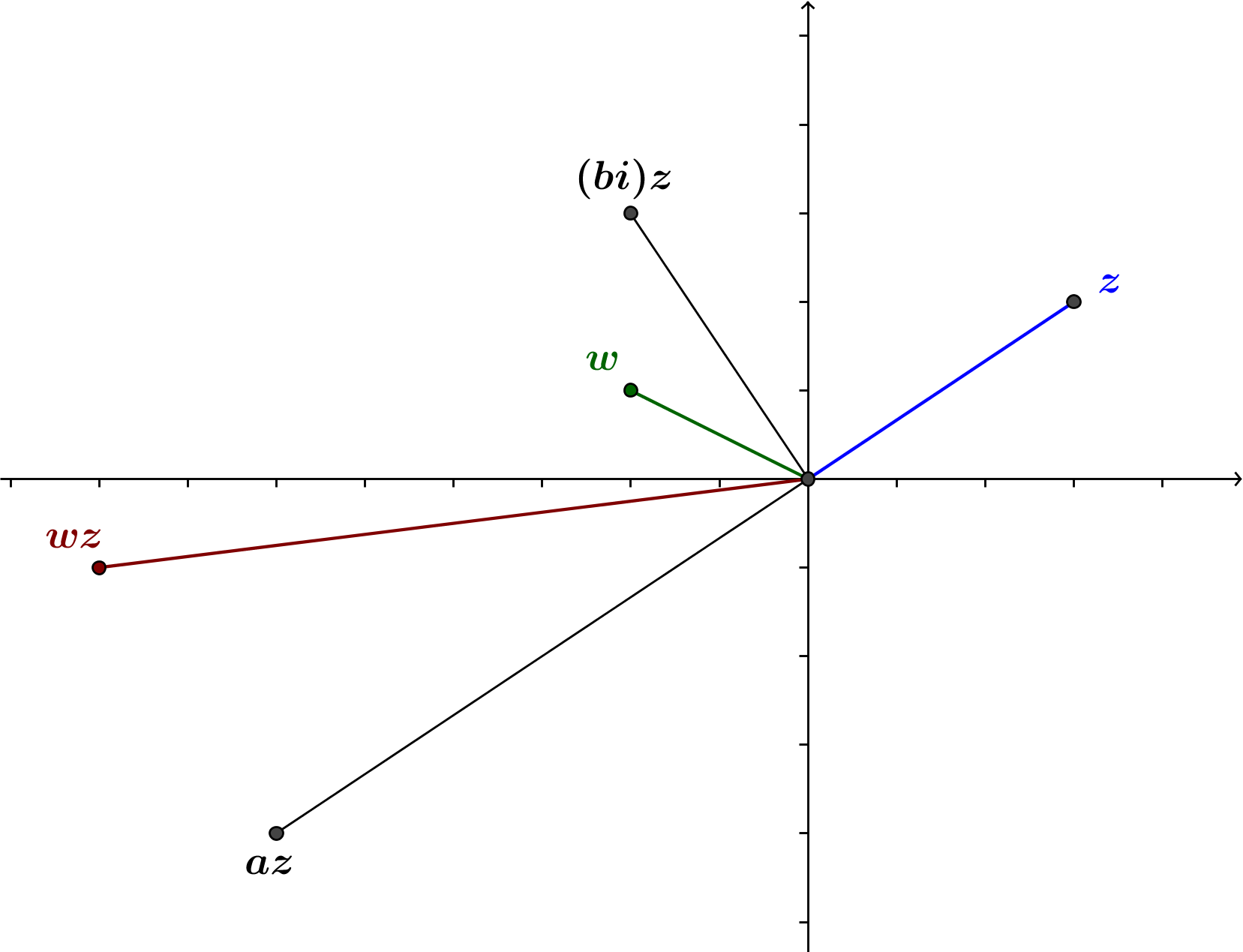 Argue that .The lengths of the sides of the triangles are the following:Thus, , so .Express the argument of  in terms of Express  in terms of , where Explain why Because ,  Combine your responses from parts (ii), (iii) and (iv) to express  in terms of  and .Case 7:  The point representing  lies in the third quadrant.  That is,  and Points representing  , , , and  are shown in the figure below.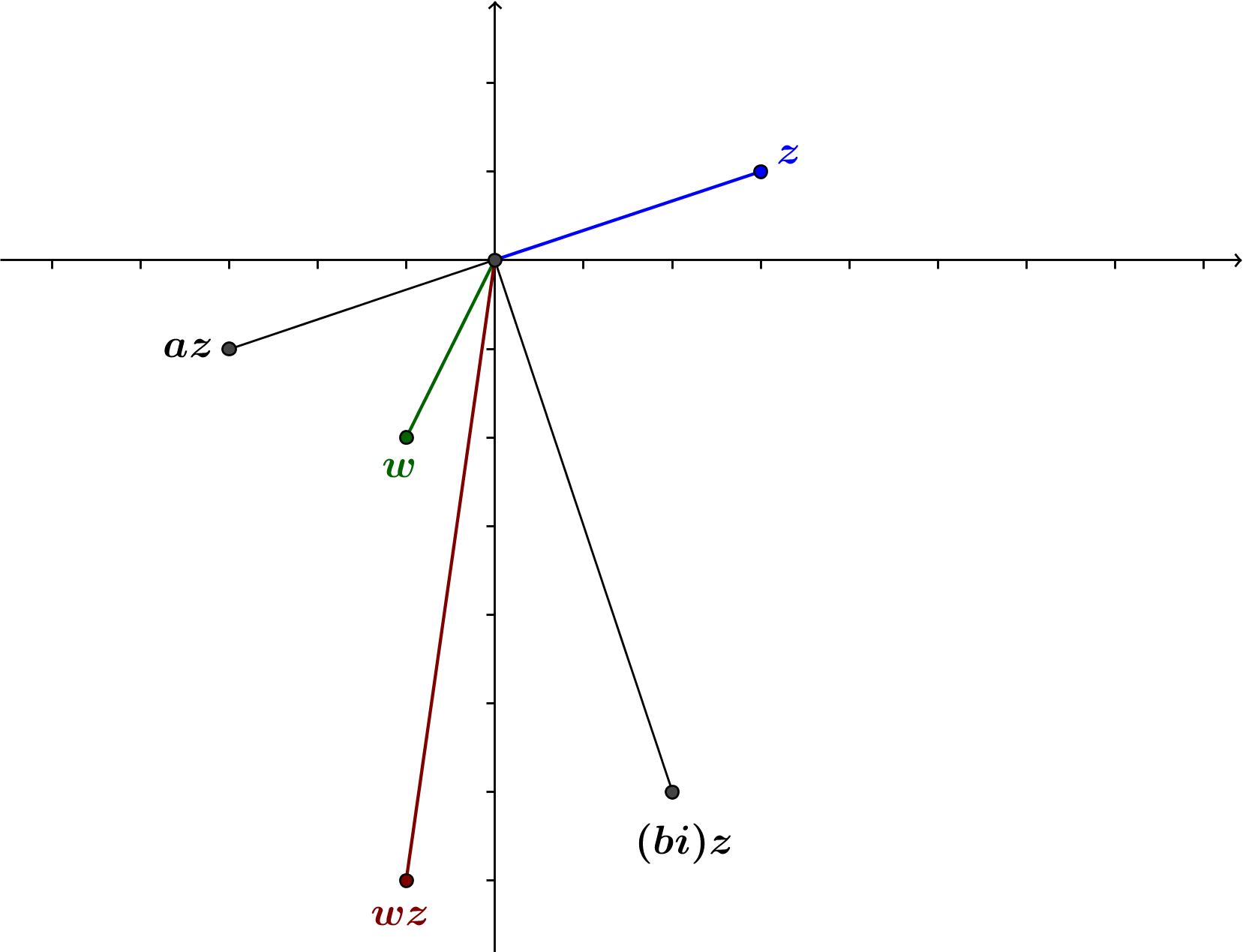 For convenience, rename the origin  and let , , , , and , as shown below.  Let 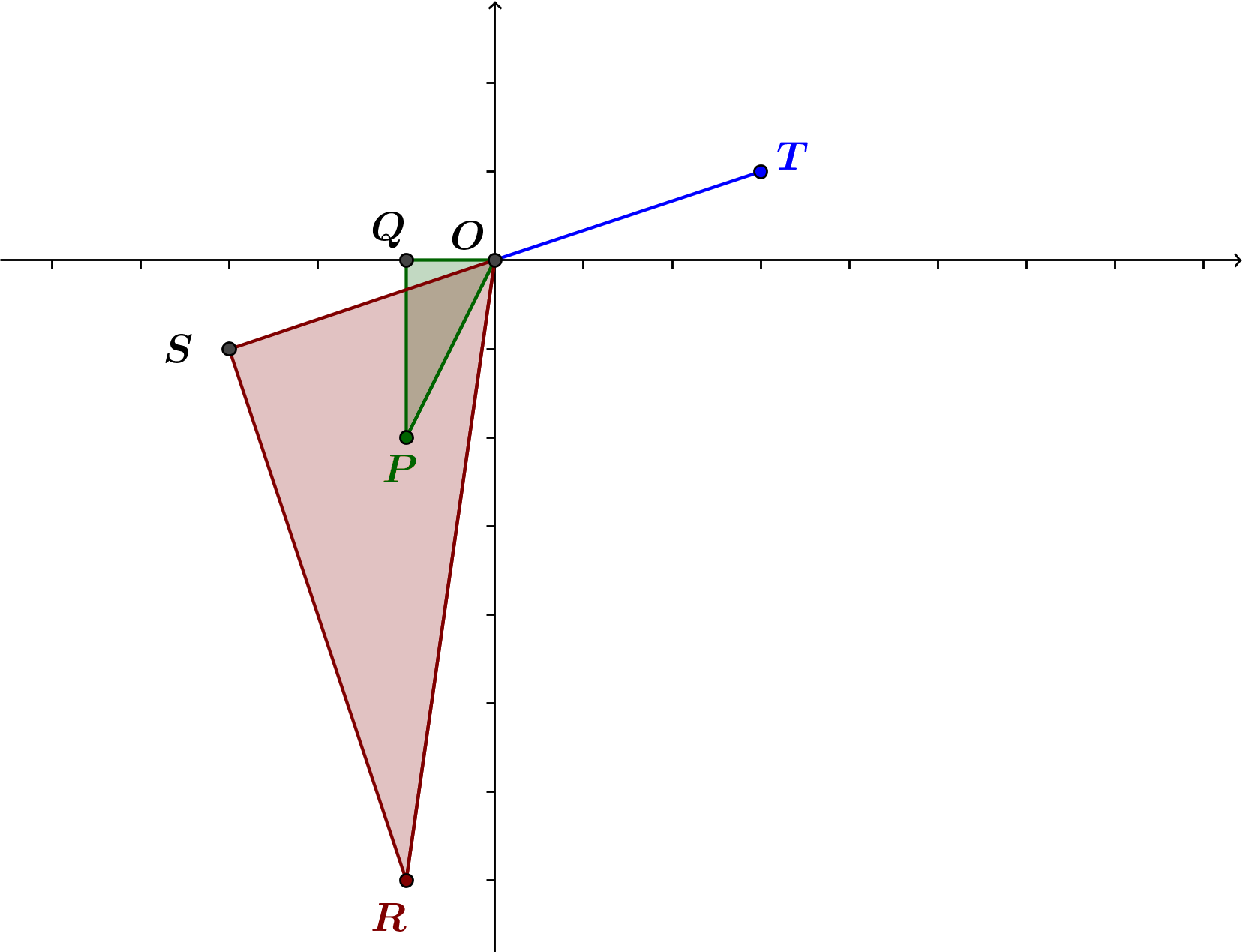 Argue that .The lengths of the sides of the triangles are as follows:Thus, , so .Express the argument of  in terms of Express  in terms of , where Explain why Because , Combine your responses from parts (ii), (iii), and (iv) to express  in terms of  and .Case 8:  The point representing  lies in the fourth quadrant.  That is,  and Points representing  , , , and  are shown in the figure below.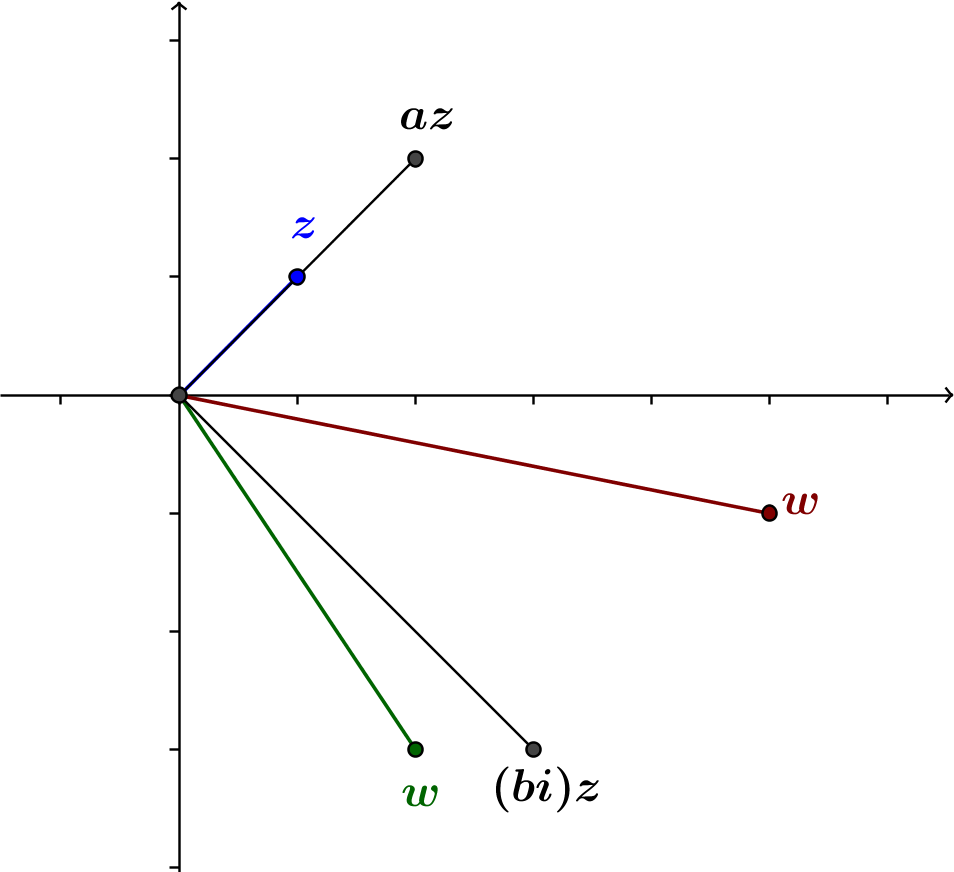 For convenience, rename the origin , and let , ,, , and , as shown below.  Let 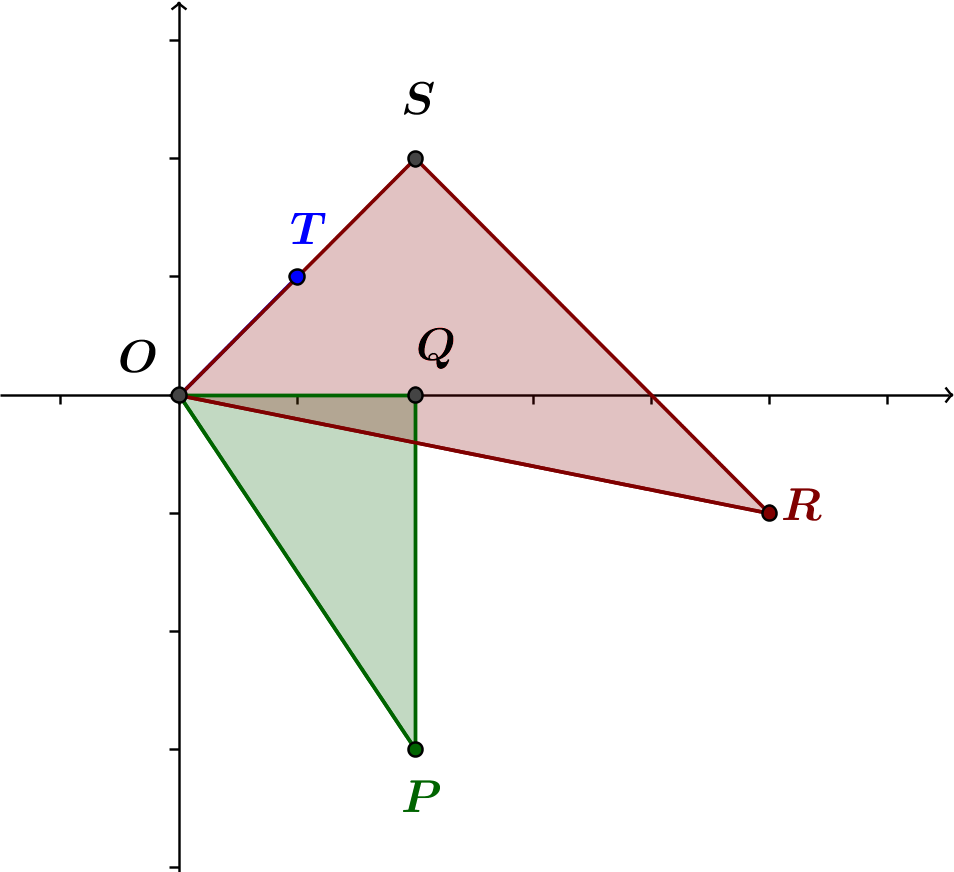 Argue that .The lengths of the sides of the triangles are the following:Thus, , so Express  in terms of , where Explain why Because , Express  in terms of .Because ,  Combine your responses from parts (ii), (iii), and (iv) to express  in terms of  and .Summarize the results of Problem 1, parts (a)–(h) and the lesson.For any complex number , the transformation  has the geometric effect of rotation by  and dilation by .Find a linear transformation  that will have the geometric effect of rotation by the specified amount without dilating. counterclockwiseWe need to find a complex number so that and .  Then  can be represented by a point on the unit circle such that the ray through the origin and  is the terminal ray of the positive -axis rotated by .  Then the -coordinate ofw isand the -coordinate ofis, so we have.  Then .counterclockwise counterclockwise1 counterclockwise clockwise clockwise clockwiseclockwiseSuppose that we have linear transformations  and  as specified below.  Find a formula for  for complex numbers . and  and  and  and  for real numbers  and .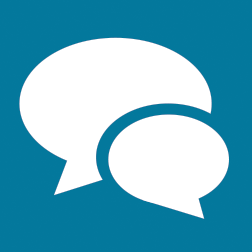 